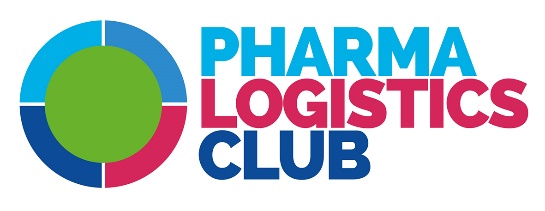 2020 MEMBERSHIP SUBSCRIPTION I, the undersigned, Last Name:  First Name: From the company: Professional activity sector: Professional / Individual address: City:                                               	 ZIP code: 			E-Mail Address:               	Mobile Phone:			Professional Phone: 		Wish to become a member of the Pharma Logistics Club (please tick) for the 2019 calendar year:Billing (please tick)I wish to receive the bill at the address above:			I wish to receive the bill at the address below:			Payment: By IBAN transfer: FR76 1680 7004 1736 1809 0021 480 BIC: CCBPFRPPGRE	Confirmation communication to Pharma Logistics Club c/o AZ affaires, 27 rue Maurice Flandin 63003 Lyon - FRANCEPhone +33 (0) 4 72 68 10 97 Mail: info@pharmalogistics.club For any inquiries, don’t hesitate to contact the PLC’s treasurer Pierre Bailly: +33 (0) 6 70 82 66 29 pierre.bailly@pharmalogistics.club        	Personal Image Rights: I authorize the association PLC to publish my pictures on the internet site and social networks managed by the association.CENTER OF INTERESTSUGGESTIONS:   I declare that I read the terms of the Ethics Charter and I agree to respect it.As an individual member: student, looking for a job, retired   200 € (including all taxes)As a corporate member:As a corporate member:      a/ Micro enterprise, SMI according to INSEE (governmental French statistic authority) criteria, Associations and Professional Federations, Administrations and local Authorities   300 € (including all taxes)      b/ Turnover consolidated < 20 M€	   500 € (including all taxes)      c/ Turnover consolidated ˃ 20 M€    750 € (including all taxes)As a contributing member from 1000 € (including all taxes) Amount €:   AIR TRANSPORT  METROLOGY / COLD CHAIN  TMS WMS SOFTWARE EDITOR  DATA INTEGRITY   LEGAL / REGULATORY  SERIALIZATION  SHIPPING TRANSPORT  ISOTHERMAL SYSTEMS  REFRIGERATED ROAD TRANSPORT  GPD TRAINING   REGULATED TRANSPORT ADR&DGR    CUSTOMS / DRUG FALSIFICATION  SECURED TRANSPORT    SOCIAL & ENVIRONMENTAL RESPONSIBILITY  OTHERPlace - Date: Signature